İŞİN KISA TANIMI       il Müdürlüğümüze Çiftçi Kayıt Sistemi ve Tarımsal desteklemeler için yapılan başvuruları ilgili mevzuat çerçevesinde değerlendirmek, askı icmalleri ve işlemleri ile ilgili çalışmaları yapmak.  GÖREV VE SORUMLULUKLAR:Ortak belirlenmiş görev ve sorumlulukları yerine getirmek. ÇKS’ye kayıtlı üreticilere ait icmallerin hazırlanıp bakanlığa gönderilmesi.İl genelinde uygulanan her türlü destek çalışmaları ile ilgili gerekli yazışma ve                                         çalışmaları yapmak.Çiftçilere ait ÇKS dosyalarının sisteme girişini yapmak ve talep edilmesi halinde onaylanmış olarak ÇKS Belgesi düzenlemek.ÇKS başvuru dosyalarını teslim almak ve ilgili mevzuat çerçevesinde değerlendirmek.Faaliyetlerine ilişkin bilgilerin kullanıma hazır bir biçimde bulundurulmasını, rapor ve benzerlerinin dosyalanmasını sağlamak, gerektiğinde konuya ilişkin belge ve bilgileri sunmak. Görev alanı ile ilgili mevzuatı düzenli olarak takip etmek. İş sağlığı ve iş güvenliği kurallarına uymak, sorumluluğu altında bulunan ya da birlikte çalıştığı kişilerin söz konusu kurallara uymalarını sağlamak, gerektiğinde uyarı ve tavsiyelerde bulunmak.Mesleğine ilişkin yayınları sürekli izlemek, bilgilerini güncellemek.Bitkisel üretim destekleme başvuru başlangıç ve bitiş tarihlerini duyurmak, başvuru evrakını kabul ve kontrol etmek, sisteme girişini yapmak.Bitkisel üretim desteklemelerine ait askı işlemlerini yapmak.Askıya yapılan itirazları incelemek, değerlendirerek sonuca bağlamak, gerekiyorsa ÇKS Sisteminde değişikliği yapmak.YETKİLERİ:  Görevlerinin gerektirdiği her türlü araç, gereç ve materyali kullanımı.Yukarıda belirtilen görev ve sorumlulukları gerçekleştirme yetkisine sahip olmak.Çiftçi Kayıt Sistemi ile ilgili gerekli duyuru ve toplantılar yapmak.Müdürlük içindeki diğer birimlerle sözlü ve yazılı  haberleşme ile bilgi  ve belge isteme yetkisi.Amiri tarafından verilecek diğer yetkiler.EN YAKIN YÖNETİCİ Bitkisel Üretim ve Bitki Sağlığı Şube Müdürü ALTINDAKİ BAĞLI İŞ ÜNVANLARI ÇKS ve Tarımsal Destekler GörevlisiBU İŞTE ARANAN ÖZELLİKLER 657 sayılı devlet memurları kanununda belirtilen niteliklere haiz olmak En az iki veya dört yıllık bir yüksek öğretim kurumunu mezunu olmak.ÇKS yazılımı ve bilgisayar kullanımı konusunda gerekli deneyimine sahip olmak.ÇALIŞMA KOŞULLARI  Mesai: Mesai saatleri ve gerektiğinde mesai saatleri dışında da görev yapmak.  Çalışma Ortamı: Büro, arazi ve denetim yerlerinde çalışmak.  Seyahat Durumu: Görevi gereği seyahat edebilmek.  Risk Durumu: Denetim yerlerinde olumsuz durumla karşılaşmak, trafik kazası, olumsuz       arazi ve hava şartları.       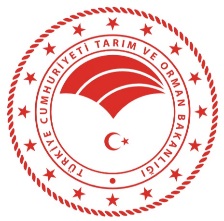            BATMAN TARIM VE ORMAN MÜDÜRLÜĞÜ               İŞ TANIMI VE GEREKLERİ BELGELERİİş UnvanıÇKS ve Tarımsal Destekler BirimiBölümüBitkisel Üretim ve Bitki Sağlığı Şube MüdürlüğüDokuman Kodu: TOB.72.İLM.İKS/KYS.FRM.036Revizyon Tarihi:Revizyon No: 00Yürürlük Tarihi:01.10.2021Yürürlük Tarihi:01.10.2021Hazırlayan: Hazırlayan: Onaylayan:Onaylayan:Onaylayan:Kalite Yönetim EkibiBu Dökümanda açıklanan görev tanımını okudum. Görevimi burada belirtilen kapsamda yerine getirmeyi kabul ediyorum.Bu Dökümanda açıklanan görev tanımını okudum. Görevimi burada belirtilen kapsamda yerine getirmeyi kabul ediyorum.Adı Soyadı:Adı Soyadı:Tarih /İmza           BATMAN TARIM VE ORMAN MÜDÜRLÜĞÜ               İŞ TANIMI VE GEREKLERİ BELGELERİİş UnvanıÇKS ve Tarımsal Destekler BirimiBölümüBitkisel Üretim ve Bitki Sağlığı Şube MüdürlüğüDokuman Kodu: TOB.72.İLM.İKS/KYS.FRM.036Revizyon Tarihi:Revizyon No: 00Yürürlük Tarihi:01.10.2021Yürürlük Tarihi:01.10.2021Hazırlayan: Hazırlayan: Onaylayan:Onaylayan:Onaylayan:Kalite Yönetim EkibiBu Dökümanda açıklanan görev tanımını okudum. Görevimi burada belirtilen kapsamda yerine getirmeyi kabul ediyorum.Bu Dökümanda açıklanan görev tanımını okudum. Görevimi burada belirtilen kapsamda yerine getirmeyi kabul ediyorum.Adı Soyadı:Adı Soyadı:Tarih /İmza